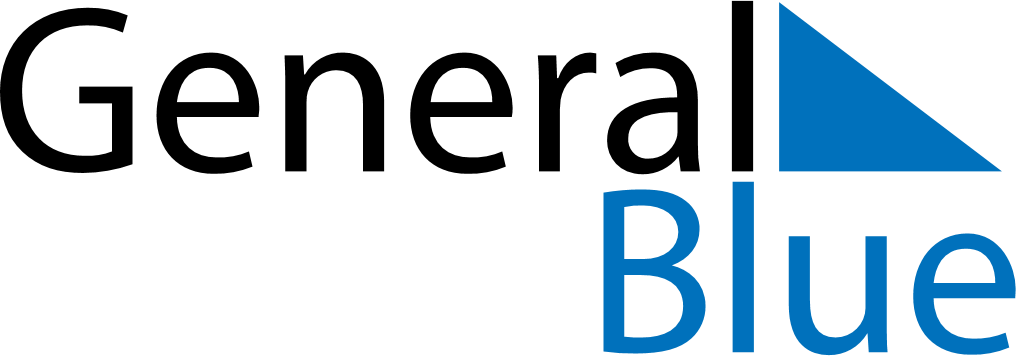 April 2024April 2024April 2024April 2024Cocos IslandsCocos IslandsCocos IslandsSundayMondayTuesdayWednesdayThursdayFridayFridaySaturday1234556Easter MondaySelf Determination Day7891011121213Hari Raya Puasa14151617181919202122232425262627Anzac Day282930